WBM系列快速连接器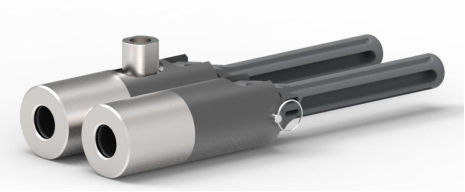 WBM系列快速连接器，可以实现对直管等测试件的快速密封连接；WBM系列快速连接器是通过密封圈包裹在测试管件上形成密封，因此在使用过程中必须保证快速连接器密封件和被测工件密封表面干燥，如果密封接触面沾有水等润滑成分的话，其使用压力只能在1bar以下。产品优势：可对通气孔径较小的直管进行密封；可以密封公差范围较大的直管；密封圈自适应；对测试管件无任何损伤。应用范围：实现对直管，带凸缘圆管及鱼鳞管的压力和真空的快速密封测试。测试步骤：1、将测试件插入WBM系列快速连接器；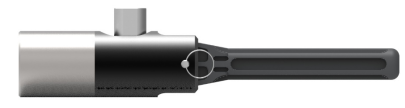 2、将快速连接器手柄旋转90°实现连接密封；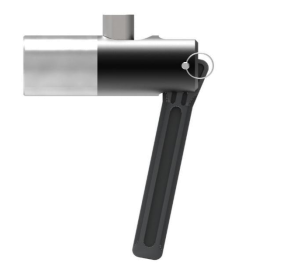 3、施加测试压力；4、测试结束，将快速连接器旋回90°取下。工作压力：3bar（最大）泄漏率：10-4mbar×l/s  (10-5Pa×m3/s)	*此为标准品最低泄漏率，我们可以按需求提供更低泄漏率的装置，这取决于客户提供的详细规格（测试方法，测试温度和测试压力）以及客户所提供样品的品质（即被测试件表面处理情况、粗糙度和尺寸允许公差）。工作温度：+5℃～+80℃密封介质：无油，干燥空气或其他无腐蚀性气体 驱动方式：手柄驱动机体材料：产品机体为铝合金（表面处理：阳极氧化）密封材料：丁腈橡胶（NBR），可以根据需求选用其他材质规格尺寸（mm）：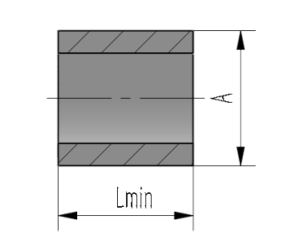 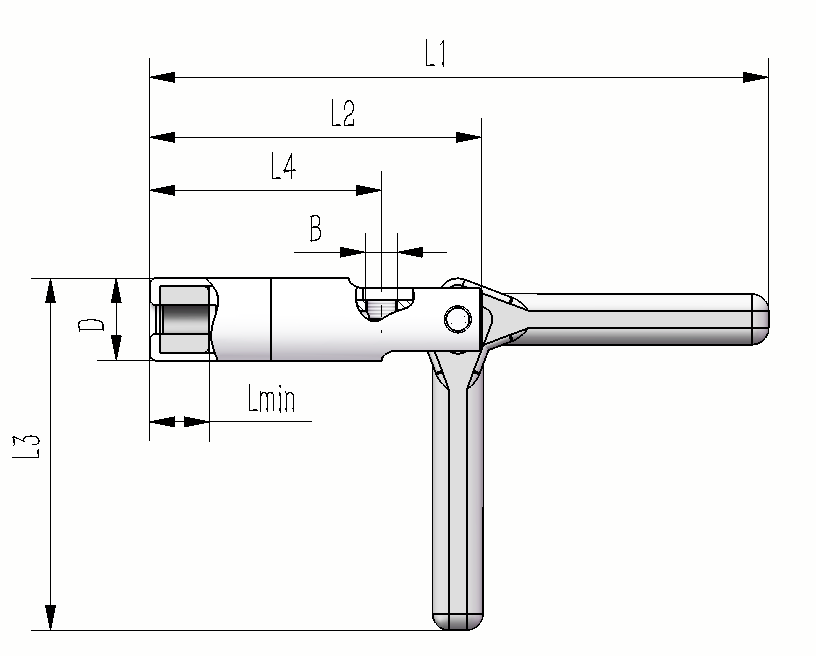 外形尺寸密封范围ALmin*快速连接器
零件号堵头
零件号介质口BΦDL1L2L3L4IΦ9.5-Φ10.416.0NKM-01NKM-01PG1/8″22.0175.092.9102.060.0IΦ10.5-Φ11.416.0NKM-02NKM-02PG1/8″22.0175.092.9102.060.0IΦ11.5-Φ12.416.0NKM-03NKM-03PG1/8″22.0175.092.9102.060.0IΦ12.5-Φ13.416.0NKM-04NKM-04PG1/8″22.0175.092.9102.060.0IIΦ13.5-Φ14.424.0NKM-05NKM-05PG1/8″22.0182.0100.9101.068.0IIΦ14.5-Φ15.424.0NKM-06NKM-06PG1/8″22.0182.0100.9101.068.0IIΦ15.5-Φ16.424.0NKM-07NKM-07PG1/8″22.0182.0100.9101.068.0IIΦ16.5-Φ17.424.0NKM-08NKM-08PG1/8″22.0182.0100.9101.068.0IIΦ17.5-Φ18.424.0NKM-09NKM-09PG1/8″22.0182.0100.9101.068.0IIΦ18.5-Φ19.424.0NKM-10NKM-10PG1/8″22.0182.0100.9101.068.0IIΦ19.5-Φ20.424.0NKM-11NKM-11PG1/8″22.0182.0100.9101.068.0IIΦ20.5-Φ21.424.0NKM-12NKM-12PG1/8″22.0182.0100.9101.068.0IIΦ21.5-Φ22.424.0NKM-13NKM-13PG1/8″22.0182.0100.9101.068.0IIΦ22.5-Φ23.424.0NKM-14NKM-14PG1/8″22.0182.0100.9101.068.0IIΦ23.5-Φ24.424.0NKM-15NKM-15PG1/8″22.0182.0100.9101.068.0Lmin：快速连接器插入待密封管内所需的最短长度。 特殊尺寸可按客户需求定制。Lmin：快速连接器插入待密封管内所需的最短长度。 特殊尺寸可按客户需求定制。Lmin：快速连接器插入待密封管内所需的最短长度。 特殊尺寸可按客户需求定制。Lmin：快速连接器插入待密封管内所需的最短长度。 特殊尺寸可按客户需求定制。Lmin：快速连接器插入待密封管内所需的最短长度。 特殊尺寸可按客户需求定制。Lmin：快速连接器插入待密封管内所需的最短长度。 特殊尺寸可按客户需求定制。Lmin：快速连接器插入待密封管内所需的最短长度。 特殊尺寸可按客户需求定制。Lmin：快速连接器插入待密封管内所需的最短长度。 特殊尺寸可按客户需求定制。Lmin：快速连接器插入待密封管内所需的最短长度。 特殊尺寸可按客户需求定制。Lmin：快速连接器插入待密封管内所需的最短长度。 特殊尺寸可按客户需求定制。Lmin：快速连接器插入待密封管内所需的最短长度。 特殊尺寸可按客户需求定制。